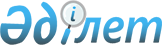 О назначении на должности судей Суда Евразийского экономического союзаРешение Высшего Евразийского экономического совета от 23 декабря 2014 года № 103

      В целях обеспечения начала деятельности Суда Евразийского экономического союза с 1 января 2015 года и в соответствии с пунктом 10 Статута Суда Евразийского экономического союза (приложение № 2 к Договору о Евразийском экономическом союзе от 29 мая 2014 года), Высший Евразийский экономический совет на уровне глав государств решил:



      1. Назначить на должности судей Суда Евразийского экономического союза по представлению Республики Беларусь, Республики Казахстан, Российской Федерации:

      Баишев Жолымбет Нурахметович; Колос Денис Георгиевич; Нешатаева Татьяна Николаевна; Сейтимова Венера Хамитовна; Федорцов Александр Адамович; Чайка Константин Леонтьевич.



      2. Уполномоченным государственным органам Республики Беларусь, Республики Казахстан и Российской Федерации принять необходимые организационно-кадровые меры по обеспечению вступления в должности назначенных судей Суда Евразийского экономического союза.



      3. Рекомендовать назначенным судьям Суда Евразийского экономического союза избрать Председателя Суда Евразийского экономического союза и его заместителя с целью их утверждения в должностях Высшим Евразийским экономическим советом, а также считать целесообразным принятие назначенными судьями Суда Евразийского экономического союза других необходимых мер в соответствии с Договором о Евразийском экономическом союзе до даты вступления в силу Договора о Евразийском экономическом союзе.



      4. Настоящее Решение вступает в силу с даты вступления в силу Договора о Евразийском экономическом союзе от 29 мая 2014 года. 
					© 2012. РГП на ПХВ «Институт законодательства и правовой информации Республики Казахстан» Министерства юстиции Республики Казахстан
				Члены Высшего Евразийского экономического совета:Члены Высшего Евразийского экономического совета:Члены Высшего Евразийского экономического совета:От Республики

БеларусьОт Республики

КазахстанОт Российской

Федерации